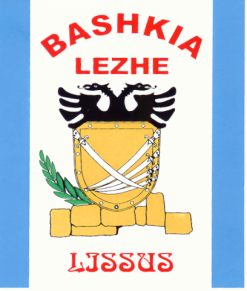 REPUBLIKA E SHQIPERISEBASHKIA  LEZHËBashkia  Lezhe, Lagja “Skenderbeg”, Sheshi “Gjergj Kastrioti”, 4501 Lezhe e-mail: f.frrokaj @ lezha.gov.al.FORMULARI I NJOFTIMIT TE KONTRATES( Per shpallje ne Agjencine e ProkurimitPublik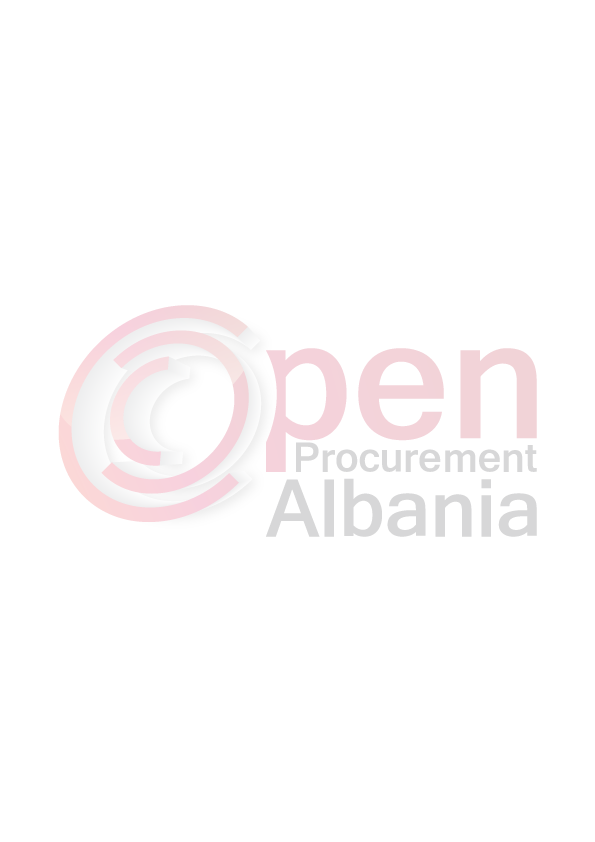 1-Autoriteti Kontraktor:  Bashkia  Lezhe me adrese : Lagja “Skenderbeg”,Sheshi Gjergj Kastrioti ”,Lezhe - ALBANIA  tel/fax:003552152270/22192 Llojiiproçedurës: “Proçedurë e Hapur”. 3-Objekti iprokurimit: “  Sherbim i mirembajtjes se siperfaqeve te gjelberta ne territorin e BashkiseLezhe  ”. 4-Fondi limit total:  16 356 742 ( gjashtembedhjete milion  e treqind e pesedhjete e gjashte  mije e shtateqind e dyzet e dy ) leke pa.t.v.sh, fond i perllogaritur  per 12 muaj.5-Afati përekzekutimin e kontratës: kohezgjatja e kontrates eshte pesevjecare me te drejte rinovimi cdo vit kalendarik6-Data e zhvillimit të tenderit: 17.07.2016, ora 10:00 në adresen www.app.gov.al. 7-Afati I fundit për pranimin e dokumentave, data 17.07.2016, ora 10:00 në adresen www.app.gov.alK R Y E T A R IFRAN  FRROKAJ